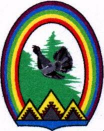 ДУМА ГОРОДА РАДУЖНЫЙХанты-Мансийского автономного округа – Югры РЕШЕНИЕот 20 декабря 2018 года                                                                                № 422О плане работы Думы города на 2019 год	 Рассмотрев план работы Думы города на 2019 год, Дума города решила: 	 Утвердить план работы Думы города на 2019 год согласно приложению к настоящему решению с последующим внесением изменений и дополнений.Председатель Думы города                                                            Г.П. БорщёвПриложение к решению Думы городаот 20.12.2018 № 422                                                 ПЛАН РАБОТЫ Думы города Радужный на 2019 год1. Вопросы, обязательные для рассмотрения на очередных заседаниях Думы городаЯнварь	- О деятельности Отдела Министерства внутренних дел Российской Федерации по городу Радужный в 2017 году.	Докладывает врио начальника ОМВД Росси по г. Радужный Петрушин Д.М.   	- О внесении изменений в решение Думы города от 26.03.2015 № 563 «Об экспертной комиссии по оценке предложений об  определении мест, нахождение в которых может причинить вред здоровью детей, их физическому, интеллектуальному, психическому, духовному и нравственному развитию, общественных мест, в которых в ночное время не допускается нахождение детей без сопровождения родителей (лиц, их заменяющих) или лиц, осуществляющих мероприятия с участием детей в городе Радужный».	Докладывает начальник отдела по обеспечению деятельности комиссии по делам несовершеннолетних и защите их прав Попова Г.Г.	- О внесении изменений в решение Думы города от 18.12.2017 № 305 «Об утверждении Программы комплексного развития социальной инфраструктуры города Радужный на 2018 – 2035 годы»Докладывает начальник управления экономики и прогнозирования Гладышева С.М.Февраль	- Об итогах реализации муниципальной программы «Организация отдыха, оздоровления, занятости детей и молодёжи города Радужный на 2016 – 2020 годы» в 2018 году.	Докладывает начальник управления образования и молодёжной политики Мелкумова Н.М.	- О результатах приватизации муниципального имущества за 2018 год.	Докладывает заместитель главы города – председатель комитета по управлению муниципальным имуществом администрации города Е.В. Станкина 	- О работе антинаркотической комиссии муниципального образования в 2018 году.	Докладывает заведующая сектором по обеспечению деятельности антинаркотической комиссии муниципального образования Слюсарь Л.М.	- О работе отдела по обеспечению деятельности комиссии по делам несовершеннолетних и защите их прав в 2018 году.	Докладывает начальник отдела по обеспечению деятельности комиссии по делам несовершеннолетних и защите их прав Попова Г.Г.Март	- О работе Счётной палаты города Радужный в 2018 году.	Докладывает председатель Счётной палаты Наливайкина Т.М.- О работе отдела муниципального финансового контроля администрации города Радужный в 2018 году.	Докладывает начальник отдела муниципального финансового контроля Персидская Н.А.	- Об итогах реализации муниципальной программы «Развитие образования в городе Радужный на 2016 – 2020 годы» в 2018 году.		Докладывает начальник управления образования и молодёжной политики Мелкумова Н.М.	- Об итогах реализации муниципальной программы города Радужный «Развитие малого и среднего предпринимательства в городе Радужный на 2016-2020 годы» в 2018 году.	Докладывает специалист-эксперт управления потребительского рынка администрации города Кулешова О.П.- Об итогах реализации муниципальной программы «Управление муниципальным имуществом  города Радужный на  2016 – 2020 годы» в 2018 году.	Докладывает заместитель главы города – председатель комитета по управлению муниципальным имуществом Станкина Е.В.Апрель	- Об отчете о деятельности председателя Думы города Радужный и деятельности Думы города Радужный в 2018 году. 	Докладывает председатель Думы города Борщёв Г.П.- Об итогах реализации муниципальной программы «Развитие культуры в городе Радужный на 2016 – 2020 годы»  в 2018 году.Докладывает  начальник управления культуры и искусства администрации города Радужный Лукина С.Ю.- Об итогах реализации муниципальной программы «Социальная поддержка жителей города Радужный на 2016 – 2020 годы» в 2018 году.	Докладывает начальник организационного управления организационно-правового комитета администрации города Ермоленко О.А.- Об итогах реализации муниципальной программы «Доступная среда в городе Радужный на 2016 – 2020 годы» в 2018 году.	Докладывает начальник организационного управления организационно-правового комитета администрации города Ермоленко О.А.- О работе казённого учреждения «Радужнинский центр занятости населения» в 2018 году.	Докладывает директор КУ «Радужнинский центр занятости населения» Питеева Е.Н.Май- Об исполнении бюджета муниципального образования город Радужный за 2018 год.Докладывает заместитель главы города – председатель комитета финансов Лукина И.В.- Об итогах реализации муниципальной программы города Радужный «Управление муниципальными финансами города Радужный на 2016-2020 годы» в 2018 году.Докладывает заместитель главы города – председатель комитета финансов Лукина И.В.- Об организации отдыха, оздоровления, занятости детей и молодёжи города Радужный в 2019 году.Докладывает начальник управления образования и молодёжной политики Мелкумова Н.М.	- Об итогах реализации муниципальной программы «Развитие гражданского общества города Радужный на 2016 – 2020 годы» в 2018 году.  	Докладывает начальник отдела реализации административной реформы и информационной политики администрации города Барабанова Т.В.	- О ходе реализации муниципальной программы «Профилактика экстремизма, гармонизация межэтнических и межкультурных отношений в городе Радужный на  2016 – 2020 годы» в 2018 году.	Докладывает начальник отдела реализации административной реформы и информационной политики администрации города Барабанова Т.В.Июнь	 - О внесении изменений в решение Думы города Радужный от 25.12.2014 № 526 «Об утверждении местных нормативов градостроительного проектирования».	Докладывает начальник управления архитектуры и градостроительства Шептулина И.А.- Об итогах реализации муниципальной программы «Информационное общество города Радужный на 2016 – 2020 годы» в 2018 году. 	Докладывает начальник управления информатизации администрации Быданов П.Б. - Об итогах работы предприятий жилищно-коммунального комплекса в осенне-зимний период 2018 – 2019 годов.	Докладывает заместитель главы города Жданов Д.В.Сентябрь	- О замене дотаций из регионального фонда финансовой поддержки муниципальных районов (городских округов) и регионального фонда финансовой поддержки поселений дополнительными нормативами отчислений от налога на доходы физических лиц.	Докладывает заместитель главы города – председатель комитета финансов Лукина И.В.	- О готовности образовательных организаций к новому 2019 – 2020 учебному году.	Докладывает начальник управления образования и молодежной политики Мелкумова Н.М.	-  Об информации руководителей предприятий жилищно-коммунального комплекса о готовности предприятий к зимнему сезону 2019 – 2020 годов.	Докладывает заместитель главы города Жданов Д.В.	- О внесении изменений в решение Думы города Радужный от 21.06.2018 № 369 «О правилах благоустройства муниципального образования городской округ город  Радужный».Докладывает начальник управления архитектуры и градостроительства Шептулина И.А.Октябрь-  О работе комитета по физической культуре и спорту в 2018 году.	Докладывает председатель комитета по физической культуре и спорту Харченко Ю.В.- О работе Управления социальной защиты населения по г. Радужный в 2018 году.	Докладывает начальник Управления социальной защиты населения по г. Радужный Мещерякова Н.В.Ноябрь	 - О ходе исполнения комплекса мероприятий по ликвидации унитарных предприятий города Радужный.	Докладывает заместитель главы города – председатель комитета по управлению муниципальным имуществом Станкина Е.В.	- Об информации о сборе жилищно-коммунальных платежей в 2019 году.	Докладывает начальник управления жилищно-коммунального хозяйства, транспорта и связи Ярова Г.Р.Декабрь- О бюджете города Радужный на 2020 год и плановый период 2021 – 2022 годов.	Докладывает заместитель главы города – председатель комитета финансов Лукина И.В.	-  О плане работы Думы города Радужный шестого созыва на 2020 год.	Докладывает председатель Думы города Радужный. *  *  *2. Вопросы, вносимые на рассмотрение Думы города по мере необходимости	- О назначении публичных слушаний по внесению изменений в Устав города Радужный.	- О внесении изменений в Устав города Радужный.	- О внесении изменений в Регламент работы Думы города Радужный.	-  О внесении изменений в отдельные решения Думы города.	- О ходе реализации муниципальных программ.3. Встречи с избирателями, приём по личным вопросам3.1. Встречи председателя Думы города Радужный, депутатов Думы города Радужный с избирателями с итогами работы в 2018 году. Время проведения:  март – апрель 2019 года, место проведения – коллективы предприятий, организаций города.3.2. Приём граждан по личным вопросам председателем Думы города Радужный проводится по вторникам с 14 часов 15 минут.3.3. Приём граждан по личным вопросам депутатами Думы города Радужный проводится по средам с 14 часов 30 минут согласно графику приёма, публикуемого на страницах газеты «Новости Радужного» и на официальном сайте Думы города Радужный.4. Рабочие заседания депутатов Думы городаРабочие заседания депутатов Думы города по рассмотрению проектов решений, вносимых на очередное заседание Думы города, проводятся за три дня перед очередным заседанием Думы.5. Работа депутатов в постоянных депутатских комиссиях, а также в комиссиях, организуемых по тем или иным вопросам отделами и управлениями администрации города_______________________